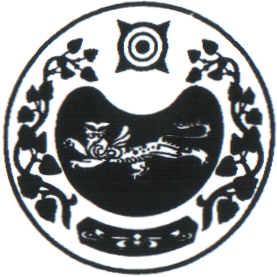 СОВЕТ ДЕПУТАТОВ ВЕСЕННЕНСКОГО СЕЛЬСОВЕТАУСТЬ-АБАКАНСКОГО РАЙОНА РЕСПУБЛИКИ ХАКАСИЯТРЕТЬЕГО СОЗЫВАРЕШЕНИЕ30 ноября  2019                                 с.Весеннее                                                  № 24Об организации празднования 75 годовщины Победы в Великой Отечественной войне 1941-1945 годов на территории Весенненского сельсовета          Заслушав информацию директора МКУ «Весенненский сельский дом культуры»  Болгову Е.П. о проведении празднования 75 годовщины Победы в Великой Отечественной войне в 1941-1945 годов,  об утверждении планов по подготовке и празднованию, о назначении ответственного за проведение мероприятия.РЕШИЛ:          1. Информацию о проведении празднования 75-й годовщины Победы в Великой Отечественной войне в 1941-1945 годов,  принять к сведению.          2. Настоящее Решение вступает в силу после его официального опубликования (обнародования).Глава Весенненского сельсовета                                     В.В.Иванов